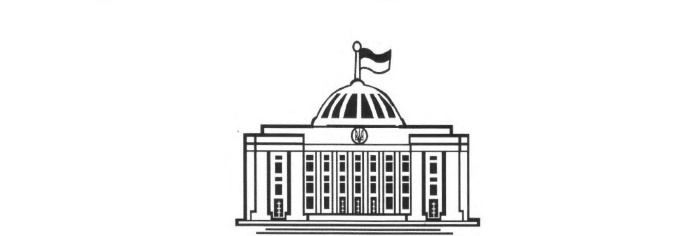 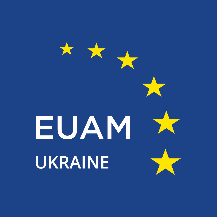 МІЖНАРОДНА КОНФЕРЕНЦІЯ“КРИМІНАЛЬНИЙ ПРОЦЕСУАЛЬНИЙ КОДЕКС УКРАЇНИ: ПРОБЛЕМИ ЗАСТОСУВАННЯ ТА ПЕРСПЕКТИВИ УДОСКОНАЛЕННЯ” з нагоди 5-ї річниці набрання чинності Київ, Президент Готель, Зал Європейський Вулиця Госпітальна 1222 Листопада 201709.00 – 09.30РЕЄСТРАЦІЯ УЧАСНИКІВ / ВІТАЛЬНА КАВА09.30 -  10.15ВІДКРИТТЯ ЗАХОДУ ТА ВІТАЛЬНЕ СЛОВО:Андрій Кожем’якін, Голова Комітету з питань законодавчого забезпечення правоохоронної діяльності Верховної Ради УкраїниЖоель Ваштер, Заступник голови Консультативної місії ЄСЮрій Луценко, Генеральний прокурор України (підтверджується) Вадим Троян, Заступник міністра внутрішніх справ України Сергій Князєв, Голова Національної поліції України10.15 –  11.30ЕКСПЕРТНА ДИСКУСІЯ 1: ПІДВИЩЕННЯ ЕФЕКТИВНОСТІ ДОСУДОВОГО РОЗСЛІДУВАННЯ Модератор: Андрій Кожем’якін, Голова Комітету з питань законодавчого забезпечення правоохоронної діяльності Верховної Ради УкраїниДмитро Сторожук, Перший заступник Генерального прокурора Олена Сукманова, Заступник Міністра юстиції України з питань державної реєстраціїОлександр Бандурка, професор, академік Академії правових наук УкраїниПредставник НПУ (підтверджується)Фабіан Ловенберг, Голова Департаменту з верховенства права КМЄС Садіг Тагієв, Голова Апеляційного суду Чернігівської області 11.30 – 12.00 ПЕРЕРВА НА КАВУ12.00 – 13.00 ЕКСПЕРТНА ДИСКУСІЯ 2: ВДОСКОНАЛЕННЯ ПРОЦЕДУРИ ЗАСТОСУВАННЯ ЗАПОБІЖНИХ ЗАХОДІВ У КРИМІНАЛЬНОМУ ПРОВАДЖЕННІ Модератор: Валерій Карпунцов, народний депутат України, Член Комітету Верховної Ради України з питань законодавчого забезпечення правоохоронної діяльностіВалерія Лутковська, Уповноважений Верховної Ради України з прав людиниСтаніслав Кравченко, Суддя Верховного судуІван Ліщина, Заступник Міністра юстиції України – Уповноважений у справах Європейського суду з прав людиниЕрік Сванідзе, експерт Ради Європи Олександр Старинець, Прокурор прокуратури Вінницької областіДенис Бугай, адвокат, Президент Асоціації правників України (2013 - 2017)13:00-14:00ОБІДНЯ ПЕРЕРВА14.00 – 15.00ЕКСПЕРТНА ДИСКУСІЯ 3: ЗАПРОВАДЖЕННЯ СПРОЩЕНОГО ПОРЯДКУ РОЗСЛІДУВАННЯ ЗЛОЧИНІВМодератор: Антон Геращенко, народний депутат України, Секретар Комітету Верховної Ради України з питань законодавчого забезпечення правоохоронної діяльностіАнжела Стрижевська, Заступник Генерального ПрокурораВіталій Невгад, Заступник Голови НПУ – Начальник Головного слідчого управлінняВіктор Єльцов, Заступник голови Апеляційного суду Черкаської області  Тарас Созанський, Перший проректор Львівського державного університету внутрішніх справ, доцентМикола Хавронюк, Директор з наукового розвитку Центру політико-правових реформ  15.00 – 15.30ПЕРЕРВА НА КАВУ15.30 – 16.30ЕКСПЕРТНА ДИСКУСІЯ 4: ОСОБЛИВІ ПОРЯДКИ КРИМІНАЛЬНОГО ПРОВАДЖЕННЯ. СПЕЦІАЛЬНЕ ДОСУДОВЕ РОЗСЛІДУВАННЯ ТА СПЕЦІАЛЬНЕ СУДОВЕ ПРОВАДЖЕННЯ (IN ABSENTIA).Модератор: Леонід Ємець, народний депутат України, Перший заступник голови Комітету Верховної Ради України з питань правової політики та правосуддяСвітлана Шаренко, Голова Київського районного суду м. ХарковаАднро Гігаурі, Експерт з питань правосуддя у справах дітей UNICEFВіталій Гацелюк, Менеджер програми Координатора проектів ОБСЄ в Україні з правової реформиВалентинa Михайленко, заступник керівника управління – керівник відділу з питань дотримання прав дитини Секретаріату  Уповноваженого Верховної Ради України з прав людиниВолодимир Сущенко, Голова правління Експертного центру з прав людини, Оксана Дитинко, адвокат16.30 – 17.30                ЕКСПЕРТНА ДИСКУСІЯ 5: ЗАХИСТ ПРАВ ОКРЕМИХ КАТЕГОРІЙ ПОТЕРПІЛИХ ВІД ЗЛОЧИНІВ У КРИМІНАЛЬНИХ ПРОВАДЖЕННЯХ.Модератор: Леонід Ємець, народний депутат України, Перший заступник голови Комітету Верховної Ради України з питань правової політики та правосуддяВероніка Крісткова, Старший радник КМЄС з питань правової реформиЮрій Хім’як, заступник начальника науково-експертного управління - начальник відділу нормативно-правової роботи Вищого спеціалізованого суду України з розгляду цивільних і кримінальних справ Євген Грушовець, адвокат, член Ради комітету з кримінального та кримінально-процесуального права АПУ, член Ради громадського контролю НАБУ17.30 – 17.50ЗАКЛЮЧНЕ СЛОВОАндрій Кожем’якін, Голова Комітету з питань законодавчого забезпечення правоохоронної діяльності Верховної Ради УкраїниЖоель Ваштер, Заступник голови Консультативної місії ЄС17.50 – 19.00ФУРШЕТ